 		 ประวัตินักศึกษา ที่ประสงค์จะออกสหกิจศึกษา ประจำปีการศึกษา 2565 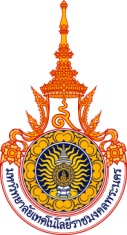        คณะสถาปัตยกรรมศาสตร์และการออกแบบ มหาวิทยาลัยเทคโนโลยีราชมงคลพระนคร  คำชี้แจง :   ให้นักศึกษาเติมข้อความในช่องว่างตามความเป็นจริงและเขียนเครื่องหมายถูกลงใน ( )                  โดยข้อมูลทั้งหมดจะเก็บเป็นความลับ  และจะนำมาใช้ประโยชน์สำหรับนักศึกษาเท่านั้น      ข้อมูลส่วนตัว 1. ชื่อ-นามสกุล (นาย/นาง/นางสาว) ................................................................................... ชื่อเล่น .................................รหัสประจำตัวนักศึกษา ................................... เกิดวันที่ .......... เดือน ......................... พ.ศ. ...................  อายุ ......... ปี   เบอร์โทรศัพท์มือถือ (ที่สามารถติดต่อได้)  .........................................................................................................................ID Line : …………………………………………………………………   Facebook : ……………….………..………………………..…………2. นักศึกษากำลังศึกษาระดับชั้น   (  )  ระดับปริญญาตรีชั้นปีที่ ......... สาขาวิชา......................................................    คณะสถาปัตยกรรมศาสตร์และการออกแบบ  มหาวิทยาลัยเทคโนโลยีราชมงคลพระนคร                           3. ปัจจุบันนักศึกษาพักอาศัยอยู่กับ (นาย/นาง/น.ส.) ........................................................................................................ เกี่ยวข้องเป็น ........................................ อาชีพ .................................................................................................................ที่อยู่ ...................................................................................................................................................................................โทรศัพท์มือถือ ที่สามารถติดต่อได้............................................................. ID Line : .....................................................      ลักษณะของที่พักอาศัยของนักศึกษา  เป็นลักษณะ   (  ) เช่าหอพัก / ห้อง,บ้านเช่า  	   (  ) บ้านพักส่วนตัว		(  ) บ้านพักสวัสดิการข้าราชการฯ          (  ) อื่นๆ (โปรดระบุ) ............................................................................................................................................4. พี่น้อง หรือเพื่อนสนิท (ที่เรียนมหาวิทยาลัยเทคโนโลยีราชมงคลพระนคร)    4.1 ชื่อ-นามสกุลนักศึกษา (นาย/นาง/นางสาว) ……………………………….......................................................................         ระดับชั้นปี .......................... คณะวิชา ...................................................................................................................         ที่อยู่ (ที่ติดต่อได้) ...................................................................................................................................................          .................................................................................... เบอร์โทรศัพท์ ...................................................................    4.2 ชื่อ-นามสกุลนักศึกษา (นาย/นาง/นางสาว) ……………………………….......................................................................         ระดับชั้นปี .......................... คณะวิชา ...................................................................................................................         ที่อยู่ (ที่ติดต่อได้) ...................................................................................................................................................          .................................................................................... เบอร์โทรศัพท์ ...................................................................5. ญาติพี่น้อง หรือบุคคลที่สนิทสนมที่สามารถติดต่อได้ (กรณีฉุกเฉิน)           ชื่อ (นาย/นาง/น.ส.) ............................................................................................. เกี่ยวข้องเป็น .................................     อาชีพ ........................................................... สถานที่ทำงาน ........................................................................................   ที่อยู่ ...............................................................................................................................................................................   โทรศัพท์มือถือ ที่สามารถติดต่อได้......................................................... ID Line : .....................................................6. สถานศึกษาเดิม ..................................................................................................... จังหวัด ..........................................7. ความสามารถพิเศษ (นักศึกษา) .....................................................................................................................................8. สุขภาพ            1. หมู่เลือด...........................................  2. โรคประจำตัว คือ ..........................................................                         3. เคยแพ้ยา.........................................  โดยรักษาที่ ........................................................................		    4. การฉีดวัคซีนโควิด จำนวน.................เข็ม ของ..............................................................................9. กรณีต้องการความช่วยเหลือจากทางมหาวิทยาลัย ........................................................................................................10.  ความประสงค์ขอฝึกสหกิจศึกษาของนักศึกษา  ภายในกรุงเทพมหานคร   ต่างจังหวัด (ระบุ)...........................12.  ความคาดหวังการฝึกกับสถานประกอบการใด..................................................มีลักษณะงาน................................................................................................................................................................................................................................13.  การเดินทางจากที่พักของนักศึกษาถึงมหาวิทยาลัยเทคโนโลยีราชมงคลพระนคร      (  )  (โปรดระบุ) ...................................................................................1. บิดา ชื่อ-นามสกุล ............................................................................ อายุ ..............ปี  อาชีพ......................................   สถานที่ทำงาน....................................................................................................... รายได้/เดือน ...........................บาท   ที่อยู่ ...............................................................................................................................................................................   โทรศัพท์มือถือ ที่สามารถติดต่อได้......................................................... ID Line : .....................................................2. มารดา ชื่อ-นามสกุล ......................................................................... อายุ ..............ปี  อาชีพ.....................................   สถานที่ทำงาน....................................................................................................... รายได้/เดือน ...........................บาท   ที่อยู่ ...............................................................................................................................................................................   โทรศัพท์มือถือ ที่สามารถติดต่อได้......................................................... ID Line : .....................................................3. จำนวนพี่น้อง  นักศึกษาเป็นบุตร คนที่ ......................    รวมจำนวนพี่น้องทั้งหมด ............. คน        กำลังศึกษาอยู่ ................. คน         ทำงาน ............... คน 4. สถานภาพครอบครัว  บิดา/มารดา     (  ) บิดาถึงแก่กรรม      	 (  )  อยู่ด้วยกัน    	(  ) แยกกันอยู่                                                 (  ) มารดาถึงแก่กรรม   	 (  )  หย่าร้าง               (  )  อื่นๆ ระบุ............5. ผู้ส่งเสียให้นักศึกษา (เรียน) ชื่อ ..............................................................................  เกี่ยวข้องเป็น ..............................6. เฉลี่ยค่าใช้จ่ายของนักศึกษาต่อสัปดาห์ ..............................................บาท	ขอรับรองว่าข้อความดังกล่าวข้างต้นเป็นจริงทุกประการ					ลงชื่อ.............................................................ผู้กรอกข้อมูล (นักศึกษา)					      (...........................................................)	                                                                                                       ............/………………………/…………...  